Alimentação saudável para crianças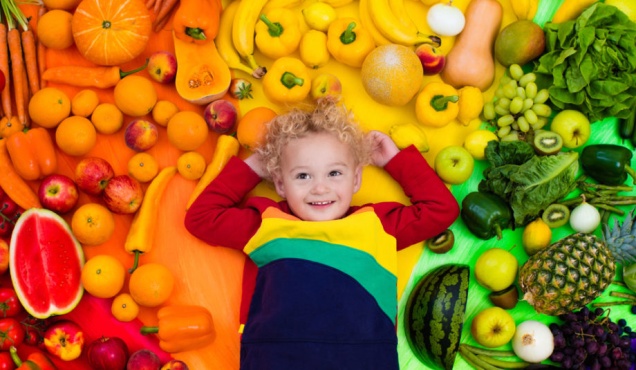 Proporcionar e incentivar hábitos alimentares saudáveis em crianças é uma das melhores maneiras de garantir um adulto com saúde. Os costumes que se consolidarem na vida de uma criança podem segui-los por toda a vida. Então, uma vida saudável deve ser a realidade para seu filho, mas é preciso lembrar que a maneira mais correta de ensinar uma criança é dando um bom exemplo.
Os passos iniciais consistem em evitar guloseimas com muito açúcar e gordura. Além de afetarem a saúde de seus filhos, elas podem viciar e estragar o apetite dos pequenos na hora das refeições. Se eles forem condicionados a uma alimentação bem equilibrada e nutritiva, não irão sentir necessidade de doces em excesso. De fato, comer corretamente  pode evitar problemas desde o desenvolvimento e o desempenho escolar até casos de depressão na adolescência.
Mas de forma geral, toda criança precisa de:Nutrientes fundamentaisProteínasSão fundamentais para o crescimento e desenvolvimento cerebral e dos ossos nas crianças. As proteínas de origem animal, como carnes, ovos e laticínios, possuem todos os aminoácidos essenciais. Os de origem vegetal encontrados na soja, feijão, ervilha, lentilha possuem outras propriedades fundamentais na nutrição.CarboidratosCrianças precisam de energia, mas não podem se tornar dependentes de açúcar para isso. Então, a melhor forma são carboidratos. Pães, massas, grãos, especialmente os integrais. Cereais matinais são boas opções, desde que não sejam carregados de açúcar e flavorizantes. A aveia é ideal para o café da manhã, especialmente se for servida com frutas como banana e mamão, pois também contém uma boa quantia de fibras.Verduras, legumes e frutasSimplesmente imprescindíveis. Contém as vitaminas e minerais essenciais para a saúde de seus filhos e são importantes em todas as refeições e lanches. Procure variar os tipos, cores e sabores. 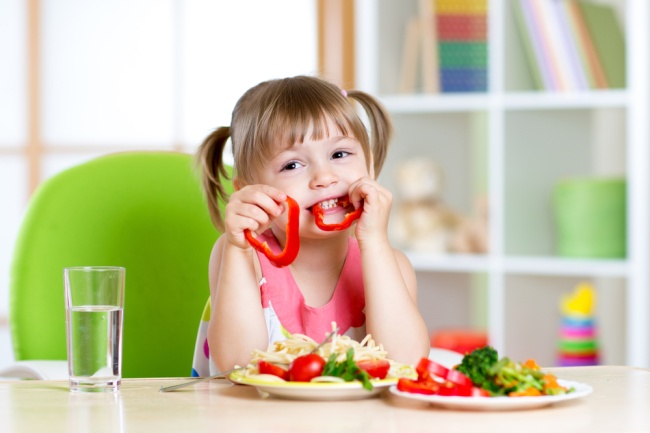 Hidratação é fundamentalNum adulto, a concentração de água na formação do organismo é de 65%, enquanto em uma criança essa concentração é de 80%. Por esse motivo, crianças precisam repor a água do organismo com mais freqüência.Fonte: https://ser.vitao.com.br/